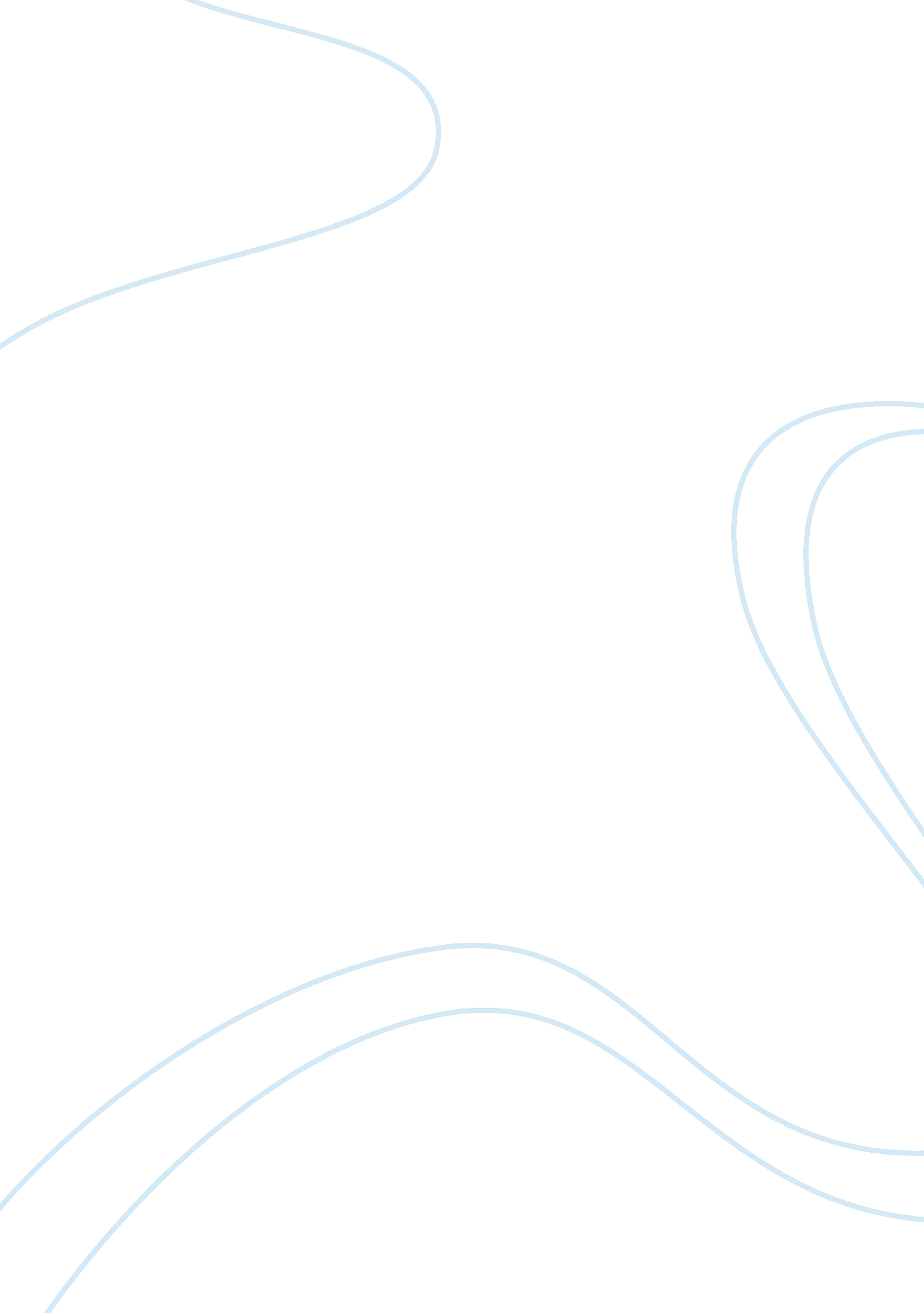 Technology in schools synthesis assignmentEducation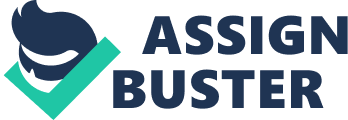 In today’s societies have to generate new Ideas to keep students engaged In learning, meaning that the much glorified ablest of technology will maneuver Its way In to the curriculum. Such technologies allow easy access to information, to make studying less of a hassle, and create a quicker and less stressful way to advance their education. Although it may be the quicker way, the actual quality of the information is compromised. Before using particular technologies in curriculum and instruction, schools should consider that students need some sort of responsibility as they grow older to prepare them for adulthood, shortens attention spans and the ability of a child’s imagination to roam free. As children grow into adolescents, much more is expected of them. Certain tasks that require punctuality, motivation and discipline are being imperiled due to smart technology that completes any difficult task with a couple of words In a search engine. A recently opened local Arizona high school gave in to the modern technology and eliminated textbooks from the curriculum impolitely. Empire High and Its officials believe that Lifting textbooks from the curriculum allows students to be Involved In a way that relates to them best. Removing hard copies completely from the curriculum leaves room for excuses to why a certain assignment was not done. The responsibilities of being a young adult, eventually to go to college and obtain a career are being put at a standstill to benefit the student now, but ultimately leave them underpowered for reality, which is not on an book, but in the real world. Source A) The discipline required to make adult like decision is paved from what influences surrounded one as a child, and the use of technology is changing the way that children think and the way they react to boredom. The Internet utilizes attractive illustrations and Images to lure them Into sites not suitable for children, for the web Is filled with “… Lies, garbage and pornography so revolting you can’t even describe It,” Implies author of Source E. He argues that the attention spans of younger children are short enough, and an over integration of technology and media deprives students of all ages from actually focusing on the educational values of life. Too much information cannot be processed at the speed it comes, therefore endangers the key elements of person to person interaction and promotes relationships between person and screen. The introduction of these advanced technologies from a young age take the fascination out of modern technology which corroborates the argument that the use of technology to outrageous extents will not engage the students of the future, for the Book will be the equivalent off textbook. The many damages that modern technology causes In the long run include the lack of Imagination of children deriving from the automated visuals of videotapes, audio, Images and toys that talk. At the age that children still play with toys, their Imagination should naturally be heavily used, but toys that take the Imagination process out of it by creating a voice or a favorite phrase or even the sound effects, suggests that all the processed information being fed to children is contaminating heir minds, rather than enhancing their abilities to express their mind that keeps on running. These technologies impact the young students negatively because it stalls the capabilities that brainstorming allows, the skill it requires to detect cause and effect situation, piece together a storyline consistently and to focus on one key idea rather than exploring the different ideas that the information provides. Limiting unnecessary technologies in schools will give students the opportunity to engage in a lesson that stimulates the mind and exercises the key components to being responsible later in life. Such technologies are praised for easy access to information on anything that you need, but also deny a person the chance to stimulate their mind and think intellectually, ultimately preparing them for tasks that no search engine could provide. Schools should use the least amount of processed information as possible to allow the minds of young students to grow, and encourage the future students to think on a deeper level. 